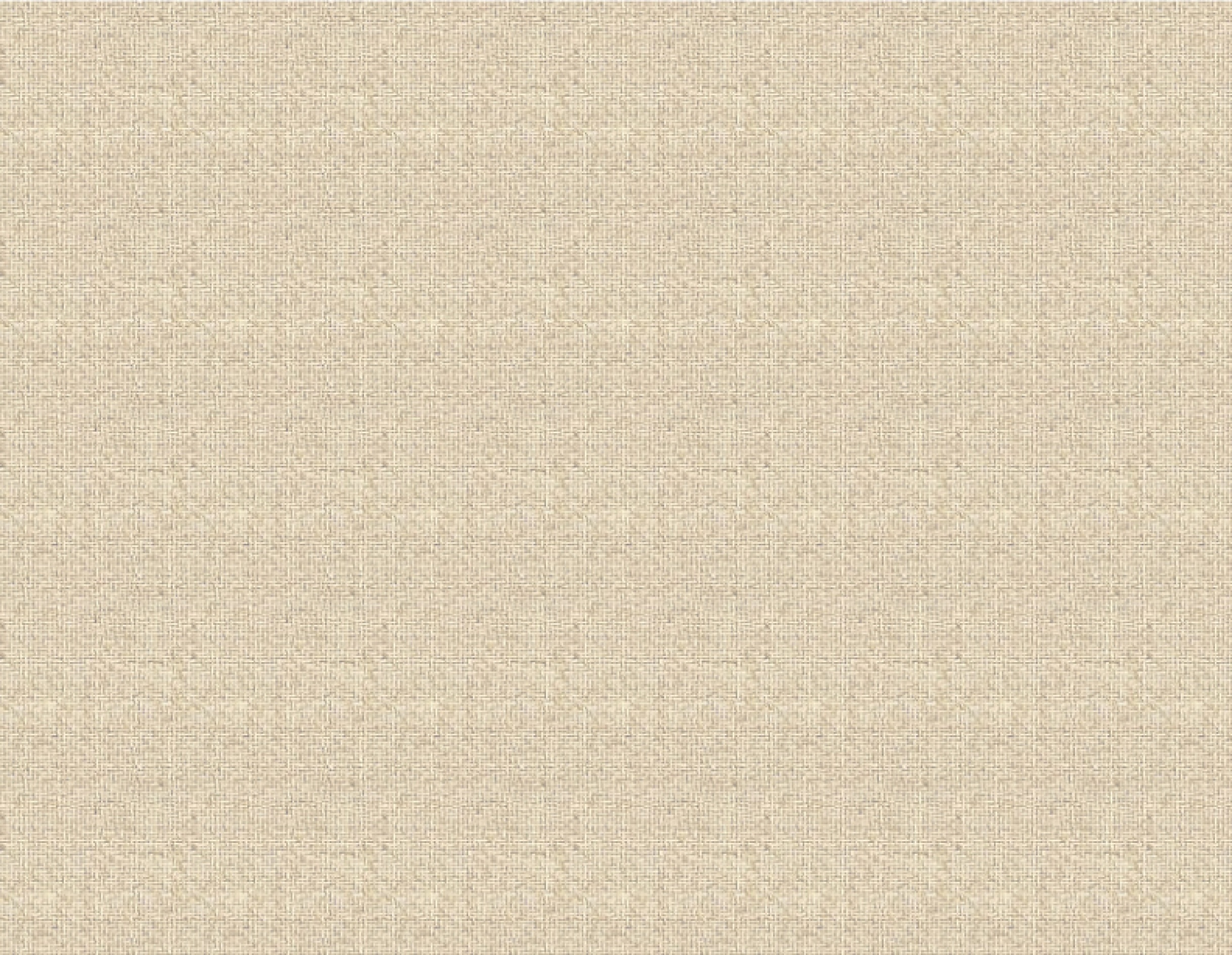 Thank you for considering the products of Willamette Valley Pie Company and for supporting local fund-raising groups!! If you have questions about our company, products, or fund raising for your group, please contact us at www.wvpie.com or 503-873-7437.Willamette Valley Pie Company Fund RaiserSeller’s Name___________________________________ 	     Final Orders Due _________________________Seller’s Phone___________________________________ 	     Products Arrive___________________________Thank you for your support!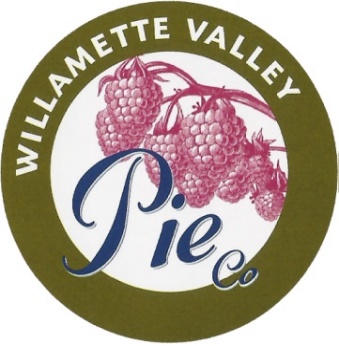 Name & Phone9” Large Pies$15.50         9” Large Pies$15.50         9” Large Pies$15.50         9” Large Pies$15.50         Artisan$17.50 Artisan$17.50 Cream Pie$17.50Cobblers$10Cobblers$10Cobblers$10IQF Fruit$9IQF Fruit$9IQF Fruit$9Mini Pies 6 of 1 flavor or variety pre-pack$30.25              Mini Pies 6 of 1 flavor or variety pre-pack$30.25              Mini Pies 6 of 1 flavor or variety pre-pack$30.25              Mini Pies 6 of 1 flavor or variety pre-pack$30.25              Mini Pies 6 of 1 flavor or variety pre-pack$30.25              Mini Pies 6 of 1 flavor or variety pre-pack$30.25              TotalsTotalsTotalsName & PhoneName & PhoneAmerican AppleCherry CrunchMarionberryRaspberry/RhubarbCaramel Apple StreuselPeach Raspberry StreuselSeasonal Cream Pie Pumpkin ChiffonForest BerryPeachMarionberryBlueberryPeachStrawberryAppleCherryMarionberryPeachRaspberry/RhubarbVariety Pack- 1 Apple, 1 Cherry, 2 Marionberry, 1 Peach, 1 Rasp/Rhub. Total ItemsTotal DueProduct Sub-totalsPage ______of______		Total Items_______________________		Total Dollars_____________________Page ______of______		Total Items_______________________		Total Dollars_____________________Page ______of______		Total Items_______________________		Total Dollars_____________________Page ______of______		Total Items_______________________		Total Dollars_____________________Page ______of______		Total Items_______________________		Total Dollars_____________________Page ______of______		Total Items_______________________		Total Dollars_____________________Page ______of______		Total Items_______________________		Total Dollars_____________________Page ______of______		Total Items_______________________		Total Dollars_____________________Page ______of______		Total Items_______________________		Total Dollars_____________________Page ______of______		Total Items_______________________		Total Dollars_____________________Page ______of______		Total Items_______________________		Total Dollars_____________________Page ______of______		Total Items_______________________		Total Dollars_____________________Page ______of______		Total Items_______________________		Total Dollars_____________________Page ______of______		Total Items_______________________		Total Dollars_____________________Page ______of______		Total Items_______________________		Total Dollars_____________________Page ______of______		Total Items_______________________		Total Dollars_____________________Page ______of______		Total Items_______________________		Total Dollars_____________________Page ______of______		Total Items_______________________		Total Dollars_____________________Page ______of______		Total Items_______________________		Total Dollars_____________________Page ______of______		Total Items_______________________		Total Dollars_____________________Page ______of______		Total Items_______________________		Total Dollars_____________________Page ______of______		Total Items_______________________		Total Dollars_____________________Page ______of______		Total Items_______________________		Total Dollars_____________________Page ______of______		Total Items_______________________		Total Dollars_____________________All Natural Handmade Pies• All-natural ingredients, no preservatives, no GMO’s• Pie crusts hand-rolled, hand-filled and crimped• From the freezer to your oven with easy directions • Two crust pies are trans-fat free, dairy free, & Vegan• 9-inches and a full 40 ounces of heavenAmerican Apple PieTart Granny Smith apples blended with just the right amount of cinnamon and sugar to give you a truly old fashioned apple pie taste. Cherry Crunch PieRipe, red, plump, whole cherries are packed into a hand rolled crust then topped with a flour, sugar, butter and sliced almond crunch for a perfect combination of flavors and texture. Marionberry PieMarionberries are packed tightly to produce the delightful taste from Marion County. Add a scoop of ice cream and it will become everyone’s favorite.Raspberry/Rhubarb PieTangy rhubarb is added to mellow, sweet, red raspberries to create this wonderfully unique pie that is both tart and sweet.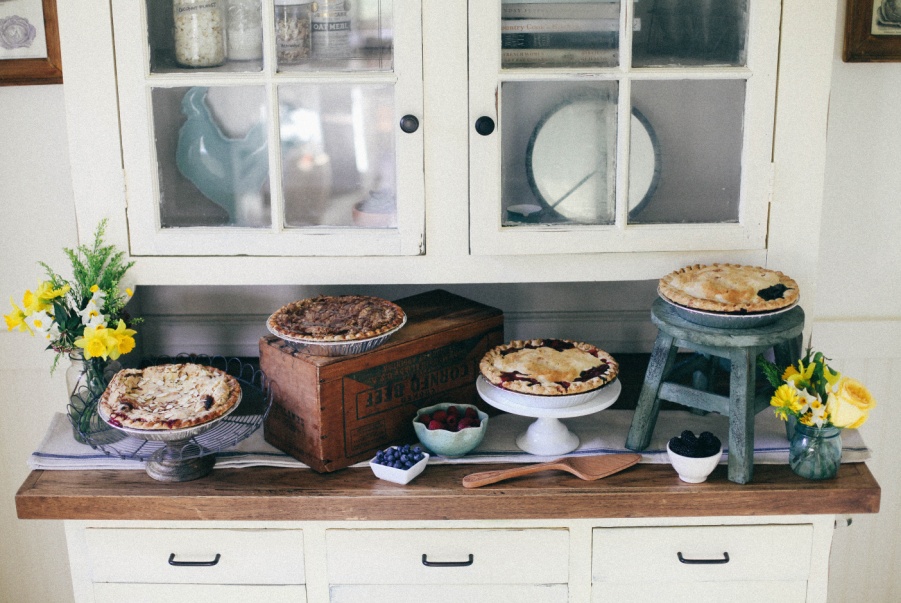 Artisan Pies• Same qualities as the pies above.• Cream pies are “Thaw and Serve”• Streusel= Ground Oats, brown sugar and 2 secrets Caramel Apple Streusel PieAlthough the crust is nearly “just like grandma used to make,” Grandma never came close to this one! It isn’t really her fault….who knew little caramel bits and apples would become such a popular combination?  Then to top it off, literally, the streusel topping bakes to a golden perfection of crispy, crunchy and sweeeeet!  Yum. Peach-Raspberry Streusel PieOK…this is three levels of delicious all in the name of the pie!!  Start with our handmade pie crust.  Yes, it’s true only a few are able to attain the title of Pie Pincher to finish the crust!  This pie is packed with fruit….lots of it.  Almost 2 pounds!!  Over the top goes the amazing Streusel Topping.  Who knew all the ingredients would form a Pie of Perfection???            “Thaw & Serve” Pumpkin Chiffon Pie!Delicate pumpkin mousse, ground pie spices and fresh whipped cream form a four-layered masterpiece. Wonderful for pumpkin lovers and the holiday season.  Order an extra!! Fruit Cobblers• Fresh, local fruits and berries• Delicious cake texture with a crumble topping• 26 ounces serves 5-6 people• Simply bake in your ovenForest Berry CobblerA delightful combination of marionberries, blackberries and blueberries.Peach CobblerBeautiful and tender peaches make this a naturally delicious dessert anytime. Marionberry CobblerThis is a smaller, crustless version of our pie. Serve warm with ice cream……WOW!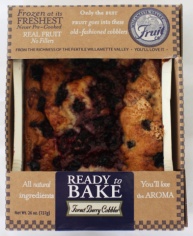 Individually Quick Frozen Fruits• 2 pound bags of ripe, firm, fresh frozen fruits• Loaded with antioxidants• Healthy Snacks• Great for cooking, baking, snacking, and smoothiesAvailable in:Blueberry, Peach, Strawberry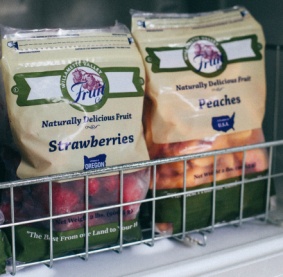 Mini Pies“Pie for you or pie for two”• Handmade 5”, 10-ounce pies • All-natural ingredients, no preservatives, no GMO’s• Two crust pies are Vegan, dairy & trans-fat free • Pie crusts are hand-rolled, hand-filled and crimped• Freezer to oven with easy directions • Available in cases of 6Choose from:6 Mini Apple Pies6 Mini Cherry Pies6 Mini Marionberry Pies6 Mini Peach Pies6 Mini Raspberry/Rhubarb PiesOR Our Variety Pack: 1 Apple,1 Cherry, 2 Marionberry, 1 Peach, 1 Raspberry/Rhubarb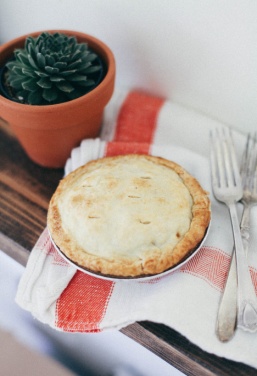 